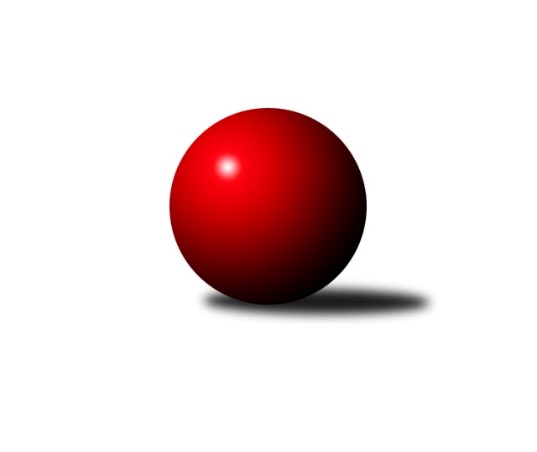 Č.2Ročník 2017/2018	23.9.2017Nejlepšího výkonu v tomto kole: 1747 dosáhlo družstvo: TJ Dynamo Liberec BKrajský přebor Libereckého kraje 2017/2018Výsledky 2. kolaSouhrnný přehled výsledků:TJ Kuželky Česká Lípa C	- SK Skalice C	0:6	1464:1594	1.0:7.0	20.9.TJ Kuželky Česká Lípa B	- SK Plaston Šluknov B	5:1	1637:1592	5.0:3.0	20.9.TJ Spartak Chrastava	- TJ Doksy C	6:0	1578:1385	7.0:1.0	21.9.TJ Doksy D	- TJ Doksy B	5:1	1492:1445	5.0:3.0	21.9.TJ Bižuterie Jablonec n. N.  B	- TJ Lokomotiva Liberec B	2:4	1547:1640	5.0:3.0	21.9.SK Skalice B	- TJ Dynamo Liberec B	1:5	1669:1747	4.0:4.0	22.9.TJ Sokol Blíževedly B	- TJ Lokomotiva Liberec	4.5:1.5	1518:1516	3.0:5.0	23.9.Tabulka družstev:	1.	TJ Kuželky Česká Lípa B	2	2	0	0	10.0 : 2.0 	11.0 : 5.0 	 1672	4	2.	TJ Dynamo Liberec B	2	2	0	0	10.0 : 2.0 	10.0 : 6.0 	 1624	4	3.	TJ Lokomotiva Liberec B	2	2	0	0	9.0 : 3.0 	9.0 : 7.0 	 1654	4	4.	TJ Doksy D	2	1	1	0	8.0 : 4.0 	10.5 : 5.5 	 1454	3	5.	TJ Spartak Chrastava	2	1	0	1	7.0 : 5.0 	11.0 : 5.0 	 1538	2	6.	SK Skalice C	2	1	0	1	7.0 : 5.0 	9.0 : 7.0 	 1605	2	7.	SK Plaston Šluknov B	2	1	0	1	6.0 : 6.0 	7.0 : 9.0 	 1572	2	8.	TJ Lokomotiva Liberec	2	1	0	1	5.5 : 6.5 	11.0 : 5.0 	 1537	2	9.	TJ Sokol Blíževedly B	2	1	0	1	5.5 : 6.5 	5.0 : 11.0 	 1470	2	10.	SK Skalice B	2	1	0	1	4.5 : 7.5 	8.0 : 8.0 	 1589	2	11.	TJ Doksy C	2	0	1	1	3.0 : 9.0 	3.5 : 12.5 	 1408	1	12.	TJ Bižuterie Jablonec n. N.  B	2	0	0	2	4.0 : 8.0 	7.0 : 9.0 	 1497	0	13.	TJ Doksy B	2	0	0	2	3.5 : 8.5 	7.0 : 9.0 	 1467	0	14.	TJ Kuželky Česká Lípa C	2	0	0	2	1.0 : 11.0 	3.0 : 13.0 	 1481	0Podrobné výsledky kola:	 TJ Kuželky Česká Lípa C	1464	0:6	1594	SK Skalice C	Marie Kubánková	 	 175 	 191 		366 	 0:2 	 393 	 	183 	 210		Lubomír Sirový	Libuše Lapešová	 	 191 	 185 		376 	 1:1 	 385 	 	188 	 197		Jiří Horník	Dan Paszek	 	 185 	 190 		375 	 0:2 	 398 	 	193 	 205		Martin Zeman	Jiří Kraus	 	 178 	 169 		347 	 0:2 	 418 	 	213 	 205		David Chýlekrozhodčí: Nejlepší výkon utkání: 418 - David Chýlek	 TJ Kuželky Česká Lípa B	1637	5:1	1592	SK Plaston Šluknov B	Jaroslav Košek	 	 210 	 205 		415 	 1:1 	 413 	 	205 	 208		Petr Tichý	Jiří Ludvík	 	 202 	 207 		409 	 2:0 	 376 	 	193 	 183		Jan Marušák	Petr Jeník	 	 185 	 200 		385 	 0:2 	 424 	 	206 	 218		Anita Morkusová	Jiří Coubal	 	 222 	 206 		428 	 2:0 	 379 	 	183 	 196		Dušan Knoblochrozhodčí: Nejlepší výkon utkání: 428 - Jiří Coubal	 TJ Spartak Chrastava	1578	6:0	1385	TJ Doksy C	Karel Mottl	 	 202 	 177 		379 	 1:1 	 317 	 	133 	 184		Petra Kozáková	Dana Husáková	 	 161 	 183 		344 	 2:0 	 307 	 	150 	 157		Filip Doležal	Jana Vokounová	 	 200 	 208 		408 	 2:0 	 366 	 	187 	 179		Tereza Kozáková	Jaroslav Chlumský	 	 226 	 221 		447 	 2:0 	 395 	 	187 	 208		Natálie Kozákovározhodčí: Nejlepší výkon utkání: 447 - Jaroslav Chlumský	 TJ Doksy D	1492	5:1	1445	TJ Doksy B	ml. Klíma, ml.	 	 185 	 210 		395 	 2:0 	 353 	 	166 	 187		Václav Líman	Václav Bláha st.	 	 184 	 208 		392 	 1:1 	 377 	 	187 	 190		Miloslav Šimon	Kamila Klímová	 	 168 	 168 		336 	 0:2 	 371 	 	188 	 183		Petr Mádl	Aleš Stach	 	 187 	 182 		369 	 2:0 	 344 	 	179 	 165		Kateřina Stejskalovározhodčí: Nejlepšího výkonu v tomto utkání: 395 kuželek dosáhli: ml. Klíma, ml.	 TJ Bižuterie Jablonec n. N.  B	1547	2:4	1640	TJ Lokomotiva Liberec B	David Vincze	 	 203 	 209 		412 	 2:0 	 382 	 	186 	 196		Nataša Kovačovičová	ml. Seifertová, ml.	 	 180 	 152 		332 	 0:2 	 441 	 	222 	 219		Jana Susková	Josef Kuna	 	 192 	 197 		389 	 2:0 	 374 	 	183 	 191		Růžena Obručová	Michal Buga	 	 204 	 210 		414 	 1:1 	 443 	 	241 	 202		Jana Kořínkovározhodčí: Nejlepší výkon utkání: 443 - Jana Kořínková	 SK Skalice B	1669	1:5	1747	TJ Dynamo Liberec B	Petra Javorková	 	 186 	 206 		392 	 0:2 	 437 	 	213 	 224		Ludvík Szabo	st. Javorek, st.	 	 215 	 233 		448 	 2:0 	 433 	 	209 	 224		Radek Chomout	Petr Tregner	 	 207 	 191 		398 	 1:1 	 436 	 	201 	 235		st. Holanec, st.	st. Kezer, st.	 	 206 	 225 		431 	 1:1 	 441 	 	239 	 202		Zdeněk Pecina st.rozhodčí: Nejlepšího výkonu v tomto utkání: 448 kuželek dosáhli: st. Javorek, st.	 TJ Sokol Blíževedly B	1518	4.5:1.5	1516	TJ Lokomotiva Liberec	Miloš Merkl	 	 189 	 176 		365 	 1:1 	 360 	 	167 	 193		Miroslav Lapáček	Radim Houžvička	 	 194 	 165 		359 	 0:2 	 389 	 	196 	 193		Zdeněk Adamec	Ludmila Tomášková	 	 190 	 201 		391 	 1:1 	 364 	 	195 	 169		st. Pašek, st.	Vlastimil Václavík	 	 204 	 199 		403 	 1:1 	 403 	 	193 	 210		Anton Zajacrozhodčí: Nejlepšího výkonu v tomto utkání: 403 kuželek dosáhli: Vlastimil Václavík, Anton ZajacPořadí jednotlivců:	jméno hráče	družstvo	celkem	plné	dorážka	chyby	poměr kuž.	Maximum	1.	Jaroslav Chlumský 	TJ Spartak Chrastava	440.50	307.0	133.5	5.0	2/2	(447)	2.	Jana Kořínková 	TJ Lokomotiva Liberec B	437.50	300.0	137.5	7.0	2/2	(443)	3.	Jana Susková 	TJ Lokomotiva Liberec B	435.00	291.5	143.5	2.5	2/2	(441)	4.	Jaroslav Košek 	TJ Kuželky Česká Lípa B	429.50	298.0	131.5	5.0	2/2	(444)	5.	Ludvík Szabo 	TJ Dynamo Liberec B	423.00	291.0	132.0	9.0	2/2	(437)	6.	Jiří Ludvík 	TJ Kuželky Česká Lípa B	415.50	290.0	125.5	7.0	2/2	(422)	7.	Radek Chomout 	TJ Dynamo Liberec B	414.50	293.5	121.0	11.0	2/2	(433)	8.	Petr Tichý 	SK Plaston Šluknov B	411.00	277.0	134.0	4.0	2/2	(413)	9.	st. Javorek,  st.	SK Skalice B	411.00	289.5	121.5	11.5	2/2	(448)	10.	Radek Kozák 	TJ Doksy B	411.00	295.0	116.0	6.0	1/1	(411)	11.	David Chýlek 	SK Skalice C	410.50	289.5	121.0	7.5	2/2	(418)	12.	Petr Jeník 	TJ Kuželky Česká Lípa B	409.00	284.5	124.5	7.5	2/2	(433)	13.	st. Kezer,  st.	SK Skalice B	405.00	276.0	129.0	8.0	2/2	(431)	14.	Anton Zajac 	TJ Lokomotiva Liberec	405.00	285.0	120.0	8.0	2/2	(407)	15.	Vlastimil Václavík 	TJ Sokol Blíževedly B	404.00	278.0	126.0	8.5	2/2	(405)	16.	st. Holanec,  st.	TJ Dynamo Liberec B	402.00	280.0	122.0	5.5	2/2	(436)	17.	Josef Kuna 	TJ Bižuterie Jablonec n. N.  B	401.50	285.0	116.5	5.5	2/2	(414)	18.	Petr Tregner 	SK Skalice B	400.00	295.5	104.5	11.0	2/2	(402)	19.	Růžena Obručová 	TJ Lokomotiva Liberec B	399.00	273.0	126.0	8.0	2/2	(424)	20.	Lubomír Sirový 	SK Skalice C	399.00	274.5	124.5	5.0	2/2	(405)	21.	ml. Klíma,  ml.	TJ Doksy D	395.00	263.0	132.0	9.0	1/1	(395)	22.	Marie Kubánková 	TJ Kuželky Česká Lípa C	394.00	280.5	113.5	7.0	2/2	(422)	23.	Václav Bláha  st.	TJ Doksy D	392.00	268.0	124.0	9.0	1/1	(392)	24.	Jana Vokounová 	TJ Spartak Chrastava	386.50	277.0	109.5	12.0	2/2	(408)	25.	Dušan Knobloch 	SK Plaston Šluknov B	386.00	274.0	112.0	13.0	2/2	(393)	26.	Miloslav Šimon 	TJ Doksy B	384.50	276.0	108.5	6.5	1/1	(392)	27.	Dan Paszek 	TJ Kuželky Česká Lípa C	383.50	268.5	115.0	8.5	2/2	(392)	28.	Nataša Kovačovičová 	TJ Lokomotiva Liberec B	382.50	271.5	111.0	9.0	2/2	(383)	29.	Jiří Horník 	SK Skalice C	382.00	274.0	108.0	7.0	2/2	(385)	30.	st. Pašek,  st.	TJ Lokomotiva Liberec	381.50	268.5	113.0	9.0	2/2	(399)	31.	Jan Marušák 	SK Plaston Šluknov B	381.00	265.5	115.5	9.5	2/2	(386)	32.	David Vincze 	TJ Bižuterie Jablonec n. N.  B	378.00	275.0	103.0	12.0	2/2	(412)	33.	Aleš Stach 	TJ Doksy D	376.00	265.0	111.0	13.0	1/1	(383)	34.	Petr Mádl 	TJ Doksy B	371.00	262.0	109.0	8.0	1/1	(371)	35.	Ludmila Tomášková 	TJ Sokol Blíževedly B	365.50	269.5	96.0	14.5	2/2	(391)	36.	Miroslav Lapáček 	TJ Lokomotiva Liberec	362.00	266.0	96.0	18.0	2/2	(364)	37.	Libuše Lapešová 	TJ Kuželky Česká Lípa C	361.50	260.5	101.0	15.5	2/2	(376)	38.	Miloš Merkl 	TJ Sokol Blíževedly B	361.50	271.5	90.0	13.0	2/2	(365)	39.	Martina Chadrabová 	TJ Doksy B	354.00	265.0	89.0	17.0	1/1	(354)	40.	Václav Líman 	TJ Doksy B	353.00	255.0	98.0	10.0	1/1	(353)	41.	Dana Husáková 	TJ Spartak Chrastava	352.00	240.5	111.5	10.0	2/2	(360)	42.	Kamila Klímová 	TJ Doksy D	346.00	251.5	94.5	13.5	1/1	(356)	43.	Jiří Kraus 	TJ Kuželky Česká Lípa C	342.00	246.5	95.5	13.5	2/2	(347)	44.	Martina Stachová 	TJ Doksy D	341.00	256.0	85.0	20.0	1/1	(341)	45.	Kateřina Stejskalová 	TJ Doksy B	338.00	255.5	82.5	14.5	1/1	(344)	46.	Petra Kozáková 	TJ Doksy C	328.00	245.5	82.5	20.0	2/2	(339)		Zdeněk Pecina  st.	TJ Dynamo Liberec B	441.00	290.0	151.0	4.0	1/2	(441)		Jiří Coubal 	TJ Kuželky Česká Lípa B	428.00	291.0	137.0	5.0	1/2	(428)		Libor Křenek 	SK Skalice C	428.00	302.0	126.0	10.0	1/2	(428)		Anita Morkusová 	SK Plaston Šluknov B	424.00	293.0	131.0	1.0	1/2	(424)		Michal Buga 	TJ Bižuterie Jablonec n. N.  B	414.00	282.0	132.0	12.0	1/2	(414)		Radek Potůček 	TJ Kuželky Česká Lípa B	407.00	287.0	120.0	7.0	1/2	(407)		Martin Zeman 	SK Skalice C	398.00	276.0	122.0	12.0	1/2	(398)		Natálie Kozáková 	TJ Doksy C	395.00	251.0	144.0	8.0	1/2	(395)		Petra Javorková 	SK Skalice B	392.00	290.0	102.0	11.0	1/2	(392)		Zdeněk Adamec 	TJ Lokomotiva Liberec	389.00	260.0	129.0	6.0	1/2	(389)		Karel Mottl 	TJ Spartak Chrastava	379.00	260.0	119.0	8.0	1/2	(379)		Jakub Šimon 	TJ Doksy C	378.00	273.0	105.0	10.0	1/2	(378)		Daniel Paterko 	TJ Bižuterie Jablonec n. N.  B	373.00	267.0	106.0	8.0	1/2	(373)		Zdeněk Chadraba 	TJ Doksy C	369.00	258.0	111.0	9.0	1/2	(369)		Tereza Kozáková 	TJ Doksy C	366.00	270.0	96.0	14.0	1/2	(366)		Věra Navrátilová 	SK Plaston Šluknov B	364.00	257.0	107.0	15.0	1/2	(364)		Radim Houžvička 	TJ Sokol Blíževedly B	359.00	244.0	115.0	8.0	1/2	(359)		Martina Landová 	SK Skalice B	354.00	261.0	93.0	15.0	1/2	(354)		Eva Šimonová 	TJ Doksy C	344.00	246.0	98.0	13.0	1/2	(344)		Jaroslav Jeník 	TJ Spartak Chrastava	338.00	252.0	86.0	15.0	1/2	(338)		ml. Seifertová,  ml.	TJ Bižuterie Jablonec n. N.  B	332.00	263.0	69.0	19.0	1/2	(332)		Marek Valenta 	TJ Dynamo Liberec B	327.00	241.0	86.0	28.0	1/2	(327)		Stanislava Hřebenová 	TJ Sokol Blíževedly B	319.00	233.0	86.0	32.0	1/2	(319)		Hana Kominíková 	TJ Bižuterie Jablonec n. N.  B	315.00	256.0	59.0	31.0	1/2	(315)		Filip Doležal 	TJ Doksy C	307.00	220.0	87.0	19.0	1/2	(307)Sportovně technické informace:Starty náhradníků:registrační číslo	jméno a příjmení 	datum startu 	družstvo	číslo startu
Hráči dopsaní na soupisku:registrační číslo	jméno a příjmení 	datum startu 	družstvo	Program dalšího kola:3. kolo27.9.2017	st	17:00	TJ Dynamo Liberec B - TJ Doksy D	28.9.2017	čt	17:00	TJ Lokomotiva Liberec - SK Skalice B	28.9.2017	čt	17:00	TJ Lokomotiva Liberec B - SK Skalice C	28.9.2017	čt	18:00	TJ Bižuterie Jablonec n. N.  B - TJ Sokol Blíževedly B	29.9.2017	pá	17:00	TJ Doksy C - TJ Kuželky Česká Lípa B	29.9.2017	pá	17:00	SK Plaston Šluknov B - TJ Kuželky Česká Lípa C	30.9.2017	so	9:00	TJ Doksy B - TJ Spartak Chrastava	Nejlepší šestka kola - absolutněNejlepší šestka kola - absolutněNejlepší šestka kola - absolutněNejlepší šestka kola - absolutněNejlepší šestka kola - dle průměru kuželenNejlepší šestka kola - dle průměru kuželenNejlepší šestka kola - dle průměru kuželenNejlepší šestka kola - dle průměru kuželenNejlepší šestka kola - dle průměru kuželenPočetJménoNázev týmuVýkonPočetJménoNázev týmuPrůměr (%)Výkon1xst. Javorek, st.Skalice B4482xJaroslav ChlumskýChrastava 116.124472xJaroslav ChlumskýChrastava 4472xJana KořínkováLok. Liberec B113.394432xJana KořínkováLok. Liberec B4432xJana SuskováLok. Liberec B112.874411xZdeněk Pecina st.Dyn. Liberec B4411xJiří CoubalČ. Lípa B110.64282xJana SuskováLok. Liberec B4411xAnita MorkusováSK Plaston Šluk109.574241xLudvík SzaboDyn. Liberec B4371xst. Javorek, st.Skalice B108.44448